Projektas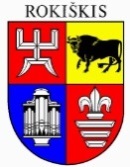 ROKIŠKIO RAJONO SAVIVALDYBĖS TARYBAS P R E N D I M A SDĖL ROKIŠKIO RAJONO SAVIVALDYBĖS VIEŠŲJŲ ASMENS SVEIKATOS PRIEŽIŪROS ĮSTAIGŲ VADOVŲ MĖNESINĖS ALGOS PASTOVIOSIOS IR KINTAMOSIOS DALIES DYDŽIO NUSTATYMO2018 m. balandžio 27 d. Nr. TS-  RokiškisVadovaudamasi Lietuvos Respublikos vietos savivaldos įstatymo 16 straipsnio 4 dalimi, Lietuvos Respublikos sveikatos priežiūros įstaigų įstatymo 151 straipsnio 6 dalimi, Lietuvos nacionalinės sveikatos sistemos viešųjų įstaigų veiklos finansinių rezultatų vertinimo kiekybinių ir kokybinių rodiklių ir vadovaujančių darbuotojų mėnesinės algos kintamosios dalies nustatymo tvarkos aprašu, patvirtintu Lietuvos Respublikos sveikatos apsaugos ministro 2011 m. gruodžio 1 d. įsakymu Nr. V-1019 ,,Dėl Lietuvos nacionalinės sveikatos sistemos viešųjų įstaigų veiklos finansinių rezultatų vertinimo kiekybinių ir kokybinių rodiklių ir vadovaujančių darbuotojų mėnesinės algos kintamosios dalies nustatymo tvarkos aprašo patvirtinimo”, Rokiškio rajono savivaldybės taryba  n u s p r e n d ž i a:1. N u s t a t y t i Rokiškio rajono savivaldybės viešųjų asmens sveikatos priežiūros įstaigų vadovų mėnesinės algos pastoviosios ir kintamosios dalies dydžius:1.1. viešosios įstaigos Rokiškio rajono ligoninės direktorei Ramunei Markevičienei:1.1.1. mėnesinės algos pastoviosios dalies dydį – 12 koeficientas (dauginant iš valstybės politikų, teisėjų, valstybės pareigūnų ir valstybės tarnautojų pareiginės algos (atlyginimo) bazinio dydžio;1.1.2. mėnesinės algos kintamosios dalies dydį – 40 procentų, skaičiuojant nuo mėnesinės algos pastovios dalies dydžio;1.2. viešosios įstaigos Rokiškio pirminės asmens sveikatos priežiūros direktorei Zitai Kapušinskienei:1.2.1. mėnesinės algos pastoviosios dalies dydį – 8,4 koeficientas (dauginant iš valstybės politikų, teisėjų, valstybės pareigūnų ir valstybės tarnautojų pareiginės algos  (atlyginimo) bazinio dydžio;1.2.2 mėnesinės algos kintamos dalies dydį – 40 procentų, skaičiuojant nuo mėnesinės algos pastovios dalies dydžio;1.3. viešosios įstaigos Rokiškio psichikos sveikatos centro direktoriui Sauliui Jasiulevičiui:1.3.1. mėnesinės algos pastovios dalies dydį – 7,4 koeficientas (dauginant iš valstybės politikų, teisėjų, valstybės pareigūnų ir valstybės tarnautojų pareiginės algos (atlyginimo) bazinio dydžio;1.3.2. mėnesinės algos kintamos dalies dydį – 40 procentų, skaičiuojant nuo mėnesinės algos pastovios dalies dydžio.2. P a v e s t i mėnesinės algos kintamos dalies dydį taikyti skaičiuojant  mėnesinę algą nuo 2018 m. gegužės 1 d. iki 2019 m. balandžio 30 d. Sprendimas  per vieną mėnesį gali būti skundžiamas Lietuvos administracinių ginčų komisijos Panevėžio apygardos skyriui adresu Respublikos g. 62, Panevėžys,  Lietuvos Respublikos ikiteisminio administracinių ginčų nagrinėjimo tvarkos įstatymo nustatyta tvarka.Savivaldybės meras				Antanas VagonisVitalis GiedrikasSPRENDIMO PROJEKTO ,,DĖL ROKIŠKIO RAJONO SAVIVALDYBĖS VIEŠŲJŲ ASMENS SVEIKATOS PRIEŽIŪROS ĮSTAIGŲ VADOVŲ MĖNESINĖS ALGOS PASTOVIOSIOS IR KINTAMOSIOS DALIES DYDŽIO“AIŠKINAMASIS RAŠTASParengto projekto tikslai ir uždaviniai.Kaip numatyta Lietuvos Respublikos vietos savivaldos įstatyme, Lietuvos Respublikos sveikatos priežiūros įstaigų įstatyme, Lietuvos Respublikos sveikatos apsaugos ministro įsakyme, teikiama tarybai nustatyti Rokiškio rajono savivaldybės viešųjų asmens sveikatos priežiūros įstaigų vadovų mėnesinės algos pastovios ir kintamosios dalies dydžius.Šiuo metu teisinis reglamentavimas. Lietuvos Respublikos vietos savivaldos įstatymas,  Lietuvos Respublikos sveikatos priežiūros įstaigų įstatymas  .Sprendimo projekto esmė. Vadovaujantis Lietuvos Respublikos vietos savivaldos įstatymo 16 straipsnio 4 dalimi, Lietuvos Respublikos sveikatos priežiūros įstaigų įstatymo 151 straipsnio 6 dalimi ir kitais teisiniais aktais, siūloma nustatyti Rokiškio rajono savivaldybės viešųjų asmens sveikatos įstaigų vadovų mėnesinės algos pastovios ir kintamosios dalies dydžius. Viešųjų įstaigų vadovaujančių darbuotojų mėnesinės algos kintamosios dalies dydis priklauso nuo praėjusių kalendorinių metų įstaigos veiklos rezultatų ir nustatomas vieniems metams.VšĮ Rokiškio rajono ligoninės ir VšĮ Rokiškio pirminės asmens sveikatos priežiūros centro finansiniai įstaigų veiklos rezultatai yra neigiami, tačiau įstaigos įgyvendino visus uždavinius, kurie buvo numatyti 2017 m. VšĮ Rokiškio rajono ligoninės neigiamą finansinį įstaigos veiklos rezultatą nulėmė šios priežastys: Panevėžio TLK nepilnai apmokėjo už viršsutartines išplėstines gydytojų konsultacijas, du kartus sugedo ypač reikalinga medicininė įranga – kompiuterinis tomografas. Jo remontas finansinės veiklos rezultatą pablogino 47,6 tūkst. Eur, echoskopo remontas kainavo 1,6 tūkst. Eur, medicininių atliekų nukenksminimo įrenginio remontas – 2,0 tūkst. Eur., 16,7 tūkst. Eur veiklos deficitą padidino žala PSDF biudžetui dėl paslaugų kodavimo neatitikimų, dėl gydytojų trūkumo sustabdžius akušerijos paslaugų teikimą, išmokėta išeitinių kompensacijų už 6,2 tūkst. Eur, neuždirbta 31,3 tūkst. Eur gimdymams skirtų lėšų.VšĮ Rokiškio pirminės asmens sveikatos priežiūros centro neigiamą finansinį įstaigos veiklos rezultatą nulėmė  nuo 2017 m. sausio 1 d. padidintas visų darbuotojų darbo užmokestis, įgyvendinant Lietuvos Respublikos sveikatos apsaugos ministro 2017 m. birželio 7 d. įsakymo Nr. V-669 „Dėl lėšų skyrimo iš privalomojo sveikatos draudimo fondo biudžeto rezervo 2017 metais“ nuostatas, dar kartą buvo padidintas medicinos darbuotojų darbo užmokestis. Darbo užmokesčio ir socialinio draudimo sąnaudos, palyginus su 2016 metais, padidėjo 5,69 proc.VšĮ Rokiškio psichikos sveikatos centro finansinis įstaigos veiklos rezultatas yra teigiamas. Rokiškio rajono savivaldybės viešųjų asmens sveikatos priežiūros įstaigų vadovų mėnesinės algos kintamosios dalies dydžius siūloma nustatyti – 40 procentų.Galimos pasekmės, priėmus siūlomą tarybos sprendimo projektą:teigiamos – bus laikomasi teisės aktuose nustatytų nuostatų;neigiamos – nėra.            Kokia sprendimo nauda Rokiškio rajono gyventojams.Nustatant viešųjų asmens sveikatos priežiūros įstaigų vadovų mėnesinės algos kintamosios dalies dydį yra vertinama kokybiniai ir kiekybiniai rodikliai. Vertinant kokybinius rodiklius yra atsižvelgiama į pacientų pasitenkinimą teikiamomis paslaugomis, medicinos personalo darbą gerai vertinančių pacientų ir pacientų skundus. Viešųjų įstaigų vadovai stengiasi kasmet siekti, kad rajono gyventojai gautų laiku suteiktas ir kokybiškas asmens sveikatos priežiūros paslaugas.Finansavimo šaltiniai ir lėšų poreikis:  Sprendimui įgyvendinti savivaldybės biudžetų lėšų nereikės.Suderinamumas su Lietuvos Respublikos galiojančiais teisės norminiais aktais: Projektas neprieštarauja galiojantiems teisės aktams.Antikorupcinis vertinimas. Teisės akte nenumatoma reguliuoti visuomeninių santykių, susijusių su Lietuvos Respublikos korupcijos prevencijos įstatymo 8 straipsnio 1 dalyje numatytais veiksniais, todėl teisės aktas nevertinamas antikorupciniu požiūriu. Skyriaus vedėjas					Vitalis Giedrikas			               